团体标准标准名称英文名称XXXX - XX - XX发布XXXX - XX - XX实施中国机械制造工艺协会  发布T/CAMMT XXXX—XXXXICS 25.020CCS J 30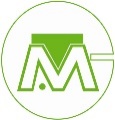 目 次前 言本文件按照GB/T 1.1—2020《标准化工作导则  第1部分：标准化文件的结构和起草规则》的规定起草。本文件由中国机械制造工艺协会提出。本文件由中国机械制造工艺协会标准化工作委员会归口。本文件主要起草单位：本文件主要起草人：请注意本文件的某些内容可能涉及专利。本文件的发布机构不承担识别这些专利的责任。本文件版权归中国机械制造工艺协会所有。未经事先书面许可，本文件的任何部分不得以任何形式或任何手段进行复制、发行、改编、翻译、汇编或将本文件用于其他任何商业目的等。标准中文名称范围本文件规定了XXXXXXXXXXXXXXXXXXXXXXXX。本文件适用于XXXXXXXXXXXXXXXXXXXXXXXX。规范性引用文件下列文件中的内容通过文中的规范性引用而构成本文件必不可少的条款。其中，注日期的引用文件，仅该日期对应的版本适用于本文件；不注日期的引用文件，其最新版本（包括所有的修改单）适用于本文件。GB/T XXXX  XXXXXXXXXX（如果没有引用文件，写法：“本文件没有规范性引用文件。” ）术语和定义下列术语和定义适用于本文件。（如果没有术语和定义的写法：“本文件没有需要界定的术语和定义。” ）3.1中文术语  英文术语定义。技术要求XXXXXXXXXXXXXXXXXXXXXXXXXXXXXXXXXXX。XXXXXXXXXXXXXXXXXXXXXXXXXXXXXXXXXXXXXXXXXXXXXXXXXXXXXXXXXXXXX。XXXXXXXXXXXXXXXXXXXXXXXXXXXXXXXXXXXX。试验方法XXXXXXXXXXXXXXXXXXXXXXXXXXXXXXXXXXX。XXXXXXXXXXXXXXXXXXXXXXXXXXXXXXXXXXX。检验规则抽样XXXXXXXXXXXXXXXXXXXXXXXXXXX。判定规则XXXXXXXXXXXXXXXXXXXXXXXXXXX。内在质量判定XXXXXXXXXXXXXXXXXXXXXXXXXXX。外观质量判定XXXXXXXXXXXXXXXXXXXXXXXXXXX。包装、贮运和标志包装XXXXXXXXXXXXXXXXXXXXXXXXXXX。贮运XXXXXXXXXXXXXXXXXXXXXXXXXXX。标志XXXXXXXXXXXXXXXXXXXXXXXXXXX。附 录 A  （规范性附录） 附录标题A.1  XXXXXXXXXXXXXXX。A.2  XXXXXXXXXXXXXXXXX。（附录中不准许设置“范围”“规范性引用文件”“术语和定义”等内容。因此，不应将整的试验方法的内容写成附录）。参考文献[1]  GB/T  ×-××××  ××××××××××××[2]  JB/T  ×-××××  ××××××××××××[3]  T/CAMMT  ×-××××  ××××××××××××ICS